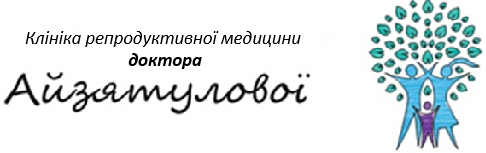 Адреса: вул. Центральна 4 м.Слов*янськ 84112, Україна. Телефон (066)240-22-22www.mother-clinic.com.uaE-mail:.doctor.aizyatulova@ukr.netПРЕЙСКУРАНТ НА ЛАБОРАТОРНІ ДОСЛІДЖЕННЯвід 01.01.2021 р.  Забеспечення преаналітичного етапу при заборі крові 30,00 грн  Забеспечення преаналітичного етапу при дослідженні урогенітального мазку (рідинна цитологія) 40,00 грнЗАТВЕРДЖУЮ________________                   Директор               Айзятулова Е.М.КодВид дослідженьЦіна, грнПАНЕЛЬ ЗАГАЛЬНОКЛІНІЧНИХ ДОСЛІДЖЕНЬПАНЕЛЬ ЗАГАЛЬНОКЛІНІЧНИХ ДОСЛІДЖЕНЬЗагальний аналіз крові з лейкоцит. формулою 120,00Коагулограма 150,00Група крові, резус-фактор150,00ГОРМОНАЛЬНА ПАНЕЛЬГОРМОНАЛЬНА ПАНЕЛЬЛютеїнізуючий гормон (ЛГ)150,00Фолікулостимулюючий гормон (ФСГ)150,00Пролактин150,00Естрадіол (E2)150,00Тестостерон загальний150,00Прогестерон150,0017-ОН-Прогестерон150,00Індекс НОМА (глюкоза, інсулін, індекс інсулінорезистентності)250,00Кортизол150,00Дегідроепіандростерон сульфат (ДГЕА-с)150,00Тироксин вільний (Т4)150,00Трийодтиронін (Т3 вільний)150,00Тиреотропний гормон (ТТГ)150,00Аутоантитіла до тиреоїдної пероксидази200,00Хоріонічний гонадотропін людини (ХГЛ)200,00Антиспермальні антитіла у сировотці крові230,00Антимюллерів гормон АМГ/АМН600,00Антитіла до хоріонічного гонадотропіну людини ІgG (ХГЛ) 200,00Антитіла до хоріонічного гонадотропіну людини ІgM (ХГЛ)200,00ОНКОЛОГІЧНА ПАНЕЛЬОНКОЛОГІЧНА ПАНЕЛЬОнкомаркер яєчників СА-125200,00Онкомаркер яєчників ранній НЕ4400,00Простат-специфічний антиген вільний (ПСА)200,00ІНФЕКЦІЙНА ПАНЕЛЬІНФЕКЦІЙНА ПАНЕЛЬГепатит В HBs-антиген/австралійський (якісний)150,00Гепатит С Сумарні антитіла Ig(G+M) до гепатиту С (якісний)150,00Коронавирус (Covid-19), ІФА антитілаlgG доSARS-CoV-2425,00Коронавирус (Covid-19), ІФА антитілаlgM доSARS-CoV-2425,00ПАНЕЛЬ БІОХІМІЧНИХ ДОСЛІДЖЕНЬ (сироватка)ПАНЕЛЬ БІОХІМІЧНИХ ДОСЛІДЖЕНЬ (сироватка)Загальний білок60,00Сечовина60,00Креатинін60,00Глюкоза60,00Загальний білірубін60,00Прямий білірубін60,00Непрямий білірубін60,00Аланінамінотрансфераза (АЛТ)60,00Аспартатамінотрансфераза (АСТ)60,00Амілаза60,00АНАЛІЗ СЕЧІАналіз сечі загальний 70,00ЦИТОЛОГІЧНІ ДОСЛІДЖЕННЯЦИТОЛОГІЧНІ ДОСЛІДЖЕННЯМікроскопічний аналіз виділень із сечостатевих органів 60,00ІНФЕКЦІЙНА ПАНЕЛЬ ПЛРІНФЕКЦІЙНА ПАНЕЛЬ ПЛРHerpesSimplexVirusHSV(Вірус простого герпесу ½ типів, якісне визначення)150,00CytomegalovirusCMV(Цитомегаловірус, якісне визначення)150,00Chlamydia trachomatis (якісне визначення)150,00Gardnerella vaginalis (якісне визначення)150,00Mycoplasma genitalium (якісне визначення)150,00Ureaplasmaurealyticum / Ureaplasmaparvum (якісне визначення)150,00Вірус папіломи людини: 16 та 18 тип (якісне визначення)185,00